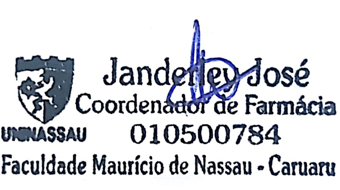  CURSO:FARMÁCIAFARMÁCIAFARMÁCIAFARMÁCIAFARMÁCIAFARMÁCIAFARMÁCIAFARMÁCIAFARMÁCIAFARMÁCIASEMESTRE LETIVO:2019.2PERIODO:2º2ºTURMA:TURMA:CAR0070102GNICAR0070102GNITURNO:TURNO:NOITENOITEBLOCO:BHORÁRIOHORÁRIOSEGUNDASEGUNDATERÇATERÇAQUARTAQUARTAQUINTAQUINTASEXTASEXTASABADOSABADO18:30 às 19:2018:30 às 19:20BIOFISICAProfessorSalaBIOFISICAProfessorSalaBIOFISICAProfessorSalaBIOFISICAProfessorSalaBIOFISICAProfessorSalaBIOFISICAProfessorSala19:20 às 20:1019:20 às 20:10FISIOLOGIA HUMANAProfº. Fabyano PalhetaSala 315FISIOLOGIA HUMANAProfº. Fabyano PalhetaSala 315GENÉTICA HUMANAProfº. Augusto RibasSala 315GENÉTICA HUMANAProfº. Augusto RibasSala 315ANATOMIA HUMANAProfª. Giani CavalcanteSala 315ANATOMIA HUMANAProfª. Giani CavalcanteSala 315CITOLOGIA E EMBRIOLOGIAProfª. Renata Jessica Sala 315CITOLOGIA E EMBRIOLOGIAProfª. Renata Jessica Sala 315BIOQUIMICA HUMANAProfª Karem YaminSala 315BIOQUIMICA HUMANAProfª Karem YaminSala 31520:20 às 21:1020:20 às 21:10FISIOLOGIA HUMANAProfº. Fabyano PalhetaSala 315FISIOLOGIA HUMANAProfº. Fabyano PalhetaSala 315GENÉTICA HUMANAProfº. Augusto RibasSala 315GENÉTICA HUMANAProfº. Augusto RibasSala 315ANATOMIA HUMANAProfª. Giani CavalcanteSala 315ANATOMIA HUMANAProfª. Giani CavalcanteSala 315CITOLOGIA E EMBRIOLOGIAProfª. Renata Jessica Sala 315CITOLOGIA E EMBRIOLOGIAProfª. Renata Jessica Sala 315BIOQUIMICA HUMANAProfª Karem YaminSala 315BIOQUIMICA HUMANAProfª Karem YaminSala 31521:10 às 22:0021:10 às 22:00FISIOLOGIA HUMANAProfº. Fabyano PalhetaSala 315FISIOLOGIA HUMANAProfº. Fabyano PalhetaSala 315GENÉTICA HUMANAProfº. Augusto RibasSala 315GENÉTICA HUMANAProfº. Augusto RibasSala 315ANATOMIA HUMANAProfª. Giani CavalcanteSala 315ANATOMIA HUMANAProfª. Giani CavalcanteSala 315CITOLOGIA E EMBRIOLOGIAProfª. Renata Jessica Sala 315CITOLOGIA E EMBRIOLOGIAProfª. Renata Jessica Sala 315BIOQUIMICA HUMANAProfª Karem YaminSala 315BIOQUIMICA HUMANAProfª Karem YaminSala 315INTERVALO:20:10às20:20